ABSTRAKPENGEMBANGAN MEDIA PEMBELAJARAN BIG BOOK PADA MATERI BANGUN DATAR BERBASIS JAJANANPASAR DI KELAS IV SD SRI AMANDA PUTRI191434108Penelitian pengembangan ini bertujuan untuk (1) Mengembangkan media pembelajaran Big book pada materi bangun datar kelas IV SD Negeri 104248 Beringin, (2) Untuk mengetahui kelayakan media pembelajaran Big book pada materi bangun datar kelas IV SD Negeri 104248 Beringin. Penelitian ini merupakan jenis penelitian pengembangan ADDIE yang terdiri dari 5 tahap tetapi peneliti membatasi penelitian ini sampai 3 tahap, yaitu Analisis (Analysis), Perancangan (Design), dan Pengembangan (Development), Subjek dalam penelitian ini adalah validator ahli media, ahli materi dan ahli pembelajaran. Instrument yang digunakan untuk menggumpulkan data adalah angket. Teknik analisis data yang digunakan dalam penelitian ini adalah skala likert. Berdasarkan analisis data yang diperoleh melalui uji validasi ahli media, ahli materi dan ahli pembelajaran. Hasil validasi oleh ahli media yaitu 92% termasuk kategori Sangat Layak. Hasil validasi oleh ahli materi yaitu 81,25% termasuk kategori Sangat Layak. Hasil validasi oleh ahli pembelajaran yaitu 94% termasuk kategori Sangat Layak. Berdasarkan hasil presentase dari ahli media, ahli materi dan ahli pembelajaran, maka penilaian yang didapatkan dari telaah ahli dapat dikatakan bahwa media Big book pada materi bangun datar berbasis jajanan pasar yang dikembangkan “Sangat Layak” digunakan pada proses pembelajaran di kelas IV SD.Kata Kunci: Media Pembelajaran,Big Book, Bangun Datar, 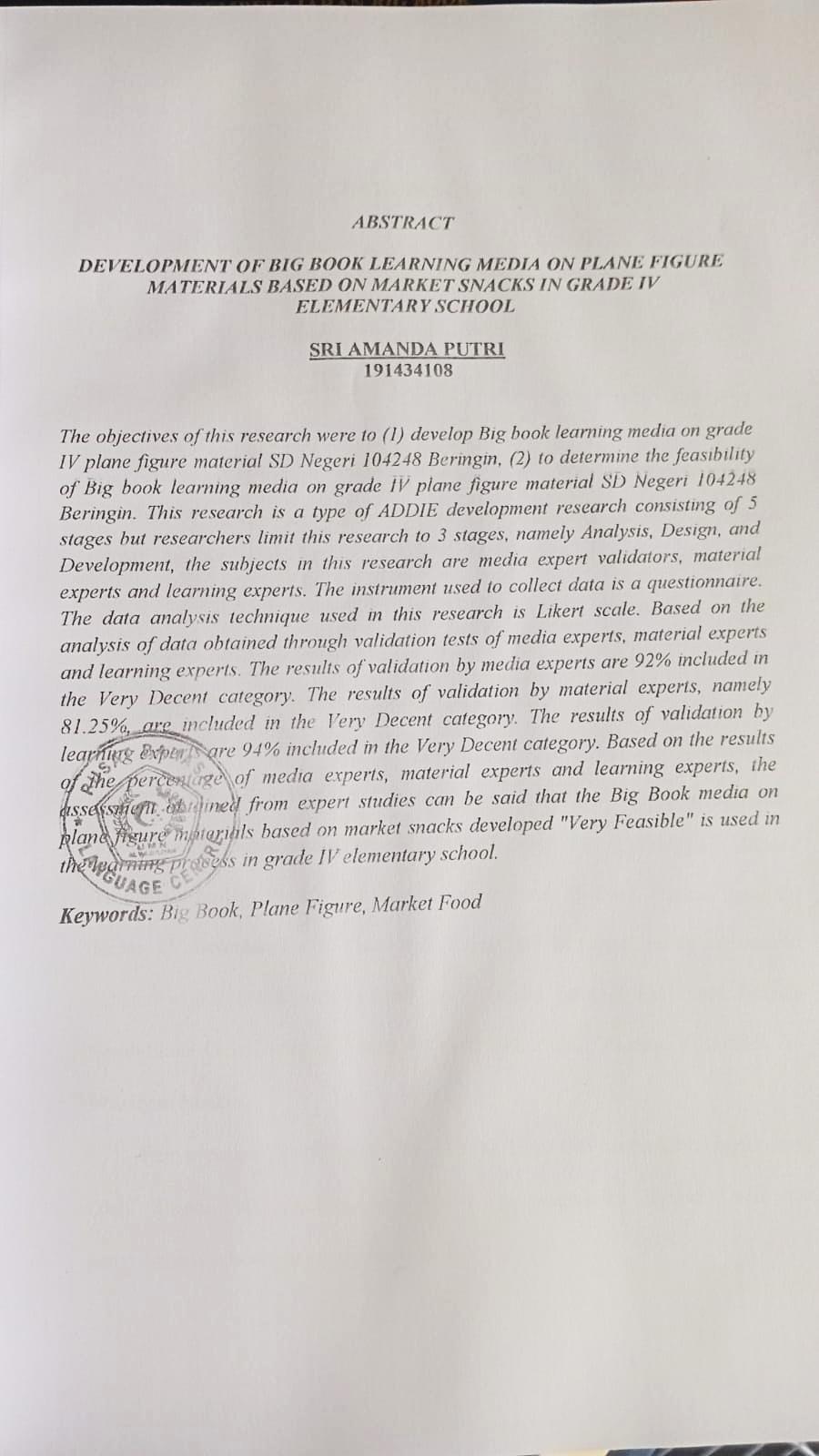 